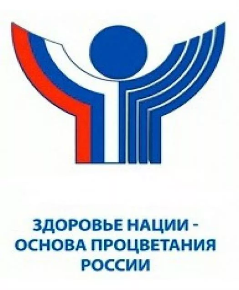 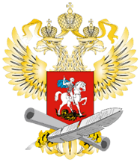 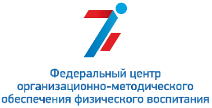 Круглый стол «Интеграция общего и дополнительного образования физкультурно-спортивной направленности»(в рамках деловой программы Министерства просвещения Российской Федерации)31 мая 2019 г., МоскваПрограммаКруглый стол «Интеграция общего и дополнительного образования физкультурно-спортивной направленности»(в рамках Всероссийского Форума «Здоровье нации – основа процветания России»)Дата и время проведения: 31 мая 2019 г.; 12.00-14.00.Место проведения: г. Москва, Гостиный Двор, ул. Ильинка, д. 4, конференц-зал № 3Б.Модератор: Минаев Александр Владимирович, начальник отдела физической культуры, спорта, детского туризма и формирования здорового образа жизни Департамента государственной политики в сфере воспитания, дополнительного образования и детского отдыха Минпросвещения РоссииПредложенияучастников Круглого стола «Интеграция общего и дополнительного образования физкультурно-спортивной направленности» в рамках Всероссийского Форума«Здоровье нации – основа процветания России»для формирования рекомендаций на федеральном, региональноми муниципальном уровняхМинистерству просвещения Российской Федерации рассмотреть возможность:разработки примерных основных образовательных программ общего образования по учебному предмету «Физическая культура» с учетом обновления содержания, форм и технологий общего образования на основе сенситивных периодов развития обучающихся;расширения спектра модулей примерных рабочих программ учебного предмета «Физическая культура» и методического обеспечения для общеобразовательных организаций на основе традиционных, национальных и вновь развивающихся видов спорта, современных оздоровительных систем;популяризации гимнастики и плавания, как средств оздоровления, воспитания и физического совершенствования, на уровнях дошкольного и начального общего образования;развития и совершенствования деятельности ШСК с использованием ресурсов воспитания и социализации для детей с ОВЗ и детей-инвалидов;разработки методических материалов по обновлению содержания учебного предмета «Физическая культура», внеурочной деятельности, ШСК, дополнительного образования физкультурно-спортивной направленности;системы проведения научно-практических семинаров, конференций по общему и дополнительному образованию, деятельности ШСК, проблемам адаптивной физической культуры и спорта для всех участников образовательных отношений;модернизации системы грантов, конкурсных мероприятий различного уровня (включая международный уровень) для профессиональной поддержки учителей физической культуры, педагогов дополнительного образования физкультурно-спортивного профиля и обучающихся;усиления в обществе информационно-просветительской работы: по возрождению престижа профессии учителя физической культуры и других специалистов физкультурно-спортивного профиля через СМИ; по привлечению обучающихся с ОВЗ и детей-инвалидов к занятиям АФК, паралимпийскими видами спорта с целью повышения и расширения понимания населением ценностей адаптивной физической культуры и спорта как важной составляющей развития современного цивилизованного общества.Совместно с Министерством спорта Российской Федерации продолжать дальнейшее сотрудничество по реализации:социально-значимых мероприятий – Всероссийских спортивных соревнований (игр) школьников «Президентские состязания», «Президентские спортивные игры», Всероссийского физкультурно-спортивного комплекса «Готов к труду и обороне» (ГТО);совершенствованию систему проведения физкультурно-спортивных мероприятий в системе образования для обучающихся, осваивающих дополнительные общеобразовательные программы в области ФК и С, в т.ч. для обучающихся с ОВЗ и детей-инвалидов (фестивали, спартакиады, образовательные программы и т.д.);модернизации программ дополнительного профессионального образования учителей физической культуры и педагогов дополнительного образования на основе межведомственного сотрудничества по базовыми научными дисциплинами (правоведение, экономика, медицина, социология, психология, культурология, режиссура, актерское мастерство).Совместно с Министерством здравоохранения Российской Федерации и другими заинтересованными ведомствами рассмотреть возможность:внесения предложений по вопросам обеспечения качественного и эффективного медицинского сопровождения занятий физической культурой и спортом в общеобразовательных организациях в части включения в штатное расписание каждой общеобразовательной организации должности медицинского работника, отвечающего, в том числе, и за медицинское обеспечение физической культуры и спорта в урочное и внеурочное время;внесения предложений по изменению санитарно-эпидемиологических требований и норм в части спортивной инфраструктуры общеобразовательных организаций;обновления программ профессиональной переподготовки и повышения квалификации специалистов физкультурно-спортивного профиля часы в части педагогической деятельности с детьми-инвалидами и детьми с ОВЗ;разработки единого мониторинга уровня физической подготовленности обучающихся общеобразовательных организаций по учебному предмету «Физическая культура».Совместно с Министерством здравоохранения Российской Федерации, Роспотребнадзором, Росстандартом, Российской Академией образования и другими заинтересованными организациями рассмотреть возможность:внесения предложений о дополнениях в профессиональный стандарт «Педагог (педагогическая деятельность в дошкольном, начальном общем, основном общем, среднем общем образовании) (воспитатель, учитель)» в части уточнения требований к профессиональным (специальным) компетенциям, необходимым для выполнения трудовых функций в образовательной организации в области физической культуры, в том числе по адаптивной физической культуре;направления в Росстандарт для рассмотрения предложение о создании технического комитета «Безопасность физкультурного и игрового оборудования и инвентаря образовательных организаций»;внесения изменений в соответствии с обновлением содержания и технологий учебного предмета «Физическая культура» в «Перечень средств обучения и воспитания, необходимых для реализации образовательных программ начального общего, основного общего и среднего общего образования, соответствующих современным условиям обучения, необходимого при оснащении общеобразовательных организаций;внесения дополнений в примерный Перечень и характеристики современного оборудования и инвентаря для оснащения современных спортивных залов и сооружений образовательных организаций (далее – Перечень): «включение в Перечень сенсорные визуализаторы», «включение в Перечень электронных автоматизированных систем программного сопровождения уроков физической культуры». Региональным органам исполнительной власти, осуществляющим государственное управление в сфере образования:совершенствовать государственно-общественные механизмы управления школьными спортивными клубами, школьными спортивными лигами в региональной системе образования (нормативно-правовые, организационные, кадровые, методические, информационные и финансово-экономические аспекты);региональным ресурсным центрам развития дополнительного образования физкультурно-спортивной направленности в план работы включить разработку программ по АФК;разработать дополнительные профессиональные программы (повышения квалификации) для педагогических работников, в том числе осуществляющих образовательную деятельность в ШСК с учетом модуля по работе с детьми-инвалидами и детьми с ОВЗ;совершенствовать систему методического обеспечения физической и социальной адаптации и интеграции детей-инвалидов и детей с ОВЗ с определением базовых площадок на региональном и муниципальном уровнях для координации, сопровождения и мониторинга развития массовой адаптивной физической культуры.создать условия для индивидуализации обучения, профессиональной ориентации, выявления и поддержки обучающихся, проявивших выдающиеся способности в области физической культуры и спорта в условиях деятельности ШСК и школьных спортивных лиг, в т.ч. для категории детей-инвалидов и детей с ОВЗ;продолжить работу по развитию сети школьных спортивных клубов и школьных спортивных лиг в общеобразовательных организациях региона;предусмотреть выделение дополнительных средств из региональных бюджетов на реализацию инновационных проектов, модернизацию спортивной инфраструктуры образовательных организаций;разработать ряд мер по минимизации рисков травматизма и несчастных случаев при занятиях физической культурой и спортом в общеобразовательных организациях, в том числе по причине неисправного или устаревшего оборудования;предусматривать средства из регионального бюджета в виде субвенций местным бюджетам на развитие физкультурно-спортивной инфраструктуры общеобразовательных организаций и приобретение (обновление, пополнение) современного школьного спортивного инвентаря и оборудования;определить административные механизмы по использованию обучающимися общеобразовательных организаций (на безвозмездной основе) ресурсов физкультурно-спортивных и иных организаций различной социальной направленности и юридической принадлежности в целях расширения интегративных, инфраструктурных и материально-технических возможностей при реализации программ по учебному предмету «Физическая культура», дополнительных общеобразовательных программ в области ФК и С, а также популяризации здорового образа жизни и формирования у обучающихся антидопингового мировоззрения;включение в региональные программы развития образования мероприятий по комплексной методической поддержки учителей физической культуры и других педагогических работников в сфере физической культуры, работающих в сельской местности; в отдаленных территориях Российской Федерации, а также для учителей физической культуры – молодых специалистов; спортсменов, завершивших свою профессиональную карьеру в большом спорт и желающих работать в школе;укрепление взаимодействия со спортивным сообществом по использованию ресурсов различных видов спорта, удовлетворяющих современным запросам молодёжи и с учётом здоровьесберегающих технологий.Для записейвремяМероприятиеВыступающие12.00-12.05Открытие Круглого столаВступительное слово участникам КонференцииПредставители Министерства просвещения Российской Федерации12.05-12.15Реализация концепции преподавания учебного предмета «Физическая культура» в общеобразовательных организациях Федченко Николай Семенович, директор ФГБУ «Федеральный центр организационно-методического обеспечения физического воспитания» Минпросвещения России12.15-12.20Обновление содержания учебного предмета «Физическая культура» на основе взаимосвязи урочной и внеурочной деятельности (из опыта работы Московской области)Чиброва Наталья Алексеевна, учитель физической культуры МОУ Ново-Харитоновская средняя общеобразовательная школа №10 с углубленным изучением отдельных предметов12.20-12.30Перспективы развития региональных ресурсных центров дополнительного образования детей физкультурно-спортивной направленностиГрибачева Марина Анатольевна, руководитель структурного подразделения «Федеральный ресурсный центр развития дополнительного образования детей физкультурно-спортивной направленности» ФГБУ «ФЦОМОФВ»12.30-12.40Интеграция общего и дополнительного образования использованием программам воспитания и социализации обучающихся (из опыта работы г. Сочи Краснодарского края)Андреева Татьяна Владимировна, начальник отдела дополнительного образования и организации воспитательной работы администрации г. Сочи12.40-12.50Реализация Всероссийского физкультурно-спортивного комплекса «Готов к труду и обороне» (ГТО) в общеобразовательных организациях Российской ФедерацииЕрошов Владимир Витальевич, начальник отдела физического воспитания населения и аналитической работы Департамента развития физической культуры и массового спорта Министерства спорта Российской Федерации 12.50-13.00Развитие школьных спортивных клубов и школьных спортивных лигКовалевский Алексей Владимирович, начальник отдела дополнительного образования физкультурно-спортивной направленности ФГБУ «Федеральный центр организационно-методического обеспечения физического воспитания»13.00-13.10Реализация дополнительных общеразвивающих программ для детей с ограниченными возможностями здоровья (из опыта работы города Санкт-Петербурга) Чикун Дмитрий Аркадьевич, Атройнова Наталия Валентиновна, учителя физической культуры ГБОУ Школа-интернат № 1 им. К.К. Грота Красногвардейского района Санкт-Петербурга 13.10-13.20Организация деятельности по физическому воспитанию с обучающимися с ограниченными возможностями здоровья(из опыта работы Нижегородской области) Шабаев Александр Сергеевич, директор ГБОУ ДО «Детско-юношеский центр Нижегородской области «Олимпиец»13.20-13.30Школьный спортивный клуб - оптимальная форма обучения, воспитания и гармоничного развития обучающихся (из опыта работы Ленинградской области) Маевская Татьяна Ивановна, директор ГБОУ ДОД «Ленинградский областной центр развития дополнительного образования детей «Ладога»;Новокшонова Марина Владимировна, директор МОБУ Волховская средняя общеобразовательная школа № 6 13.30-13.40Школьные спортивные клубы (из опыта работы г. Москвы)Долинский Денис Владимирович, старший инструктор-методист ГБОУ ДПО города Москвы «Центр патриотического воспитания и школьного спорта»13.40-13.50Школьная спортивная лига Ульяновской области» - как приоритетный проект развития школьного спортаАндреев Сергей Алексеевич, директор ОГАУ «Институт развития образования» Ульяновской области13.50 -14.00ДискуссияПринятие резолюцииУчастники круглого стола